D.Y. PATIL EDUCATION SOCIETY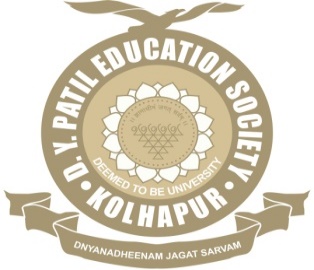 (Deemed to be University), KOLHAPURResearch Incentive Application Form for Calendar Year 2023Name of The Faculty: _____________________					Department: ___________________ Note: Kindly fill all the details given in the format and attach the proper supporting documents. The application form will not be considered without proper supporting documents i.e., Publication, Book/chapter, Project, Patent, copyright and Certificate. Publications in Journal*A: UGC listed Journal (provide link),	B: Journal in MCI database (provide link), 	C: Scopus/PubMed/Web of Sci. (provide link)# Impact factor only based on Journal Citation Report or Thomson Reuter only.https://www.researchgate.net/.../326016106_2018_Journal_Impact_Factor_JCR_2018Book/Book chapter/Monograph publishedConference Papers Published in ProceedingsExtramural Project Sanctioned*Attach award letter and supporting document related to Amount Allocated for OverheadPatents GrantedCopyrights GrantedAward/Recognition**Kindly attach copy of letter/certificate of awardName and signature of the applicant ____________________	__________________Completely filled form with supporting documents should be submitted to Registrar (member secretary) in hard as well as soft copy. Title of PublicationName of JournalISSN No.Indexed with database*Web link to support indexingVolume, Year, Page no. --- to ---Total number of Authors from DYPESImpact Factor#Title of Book Chapter/MonographName of BookName of EditorStatusInternational/ National/ Regional ISBNPublisherVolume, Year, Page no. --- to ---Total number of Authors from DYPESTitle of Conference PapersName of ConferenceName of EditorStatusInternational/ National/ Regional ISBNPublisherVolume, Year, Page no. --- to ---Total number of Authors from DYPESTitle of ProjectName of Funding AgencyTotal Sanctioned AmountYear of Award & DurationTotal Amount Allocated for OverheadName of PI & CO-PITitle of PatentInternational /NationalPatent Grant No & YearName of PI & CO-PI from DYPESTitle of CopyrightInternational /NationalCopy right Grant No & YearName of Author from DYPESName of the AwardName of the Awarding AgencyDate (DD/MM/YYYY)International/National/State